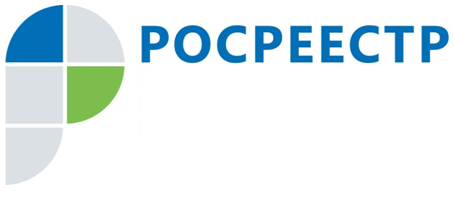 Бесплатные консультации для граждан проведет Управление Росреестра по Иркутской области 17, 18 и 19 апреляПрямые телефонные линии с заявителями проведет Управление Росреестра по Иркутской области 17,18 и 19 апреля. 17 апреля в Управлении состоится прямая линия на тему: «Государственная регистрация прав, прекращения прав на недвижимость на основании судебных актов». На звонки граждан будут отвечать начальник отдела регистрации недвижимости Юлия Степановна Грудинина (тел. (3952) 450-171), заместители начальника отдела Ирина Николаевна Евсейчикова (тел. (3952) 450-127), Марина Юрьевна Копытина (тел. (3952) 450-344), Елена Александровна Брензей (тел. (3952) 450-163).18 апреля в Управлении состоится прямая линия на тему: "Государственная регистрация уступки прав требования по договорам долевого участия". На звонки граждан в этот день будут отвечать начальник отдела регистрации обременений Эльвира Анатольевна Демидович (тел. (3952) 450-153), заместители начальника отдела Ольга Михайловна Коренева (тел. (3952) 450-202) и Нина Александровна Почекутова (тел. (3952) 450-172). 19 апреля пройдет прямая линия на тему: «Как получить или переоформить лицензию на геодезическую и картографическую деятельность?». На вопросы граждан по данной теме будут отвечать главный специалист-эксперт отдела геодезии, картографии и мониторинга земель Константин Анатольевич Афанасьев (тел. (3952) 450-390) и ведущий специалист-эксперт отдела Елена Николаевна Колесникова (тел. (3952) 450-389). Все прямые линии пройдут с 8 до 17 часов.Ирина Кондратьеваспециалист-эксперт отдела организации, мониторинга и контроляУправления Росреестра по Иркутской области